MexicoMexicoMexicoMexicoDecember 2024December 2024December 2024December 2024MondayTuesdayWednesdayThursdayFridaySaturdaySunday1Change of Federal Government23456789101112131415Day of the Virgin of Guadalupe1617181920212223242526272829Christmas Day3031NOTES: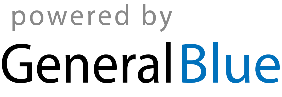 